AULA 11 REMOTA – ARTE – 03/05 A 07/05/2021.OBS. NÃO PRECISA ENVIAR PARA A PROFESSORA.PINTE O DESENHO  BEM LINDO, COM MUITO CAPRICHO E CARINHO, PREENCHA  CORRETAMENTE E ENTREGUE PARA A MULHER QUE MAIS CUIDA DE VOCÊ EM TODOS OS MOMENTOS.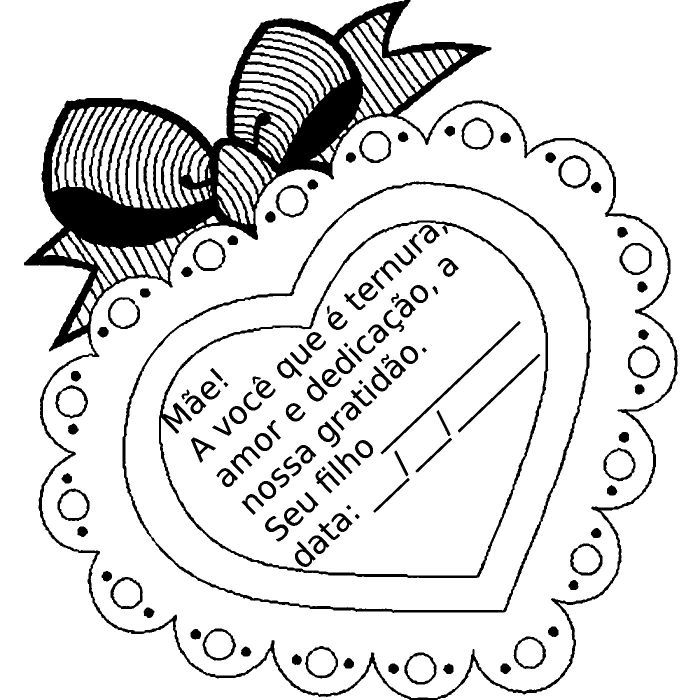                                   MÃE, MEUS PÉS VÃO ONDE SEU CORAÇÃO ESTÁ.Escola Municipal de Educação Básica Augustinho Marcon.Catanduvas, maio de 2021.Diretora: Tatiana Bittencourt Menegat. Assessora Técnica Pedagógica: Maristela Apª. Borella Baraúna.Assessora Técnica Administrativa: Margarete Petter Dutra.Professora: Salete Saggin.Aluno(a): ____________________________________________Disciplina: Arte.